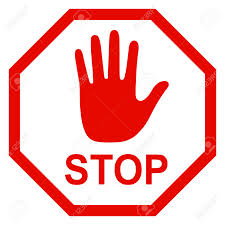 If you or someone you are with has aCough, fever, shortness of breath, ANDyou, or a close contact, has had international travel in the last monthOR direct exposure to CoronaVirus (COVID-19) TURN AROUND AND GO BACK TO YOUR CAR AND CALL US – 919-938-3749 or 919-779-4800.   We will give you further instructions.